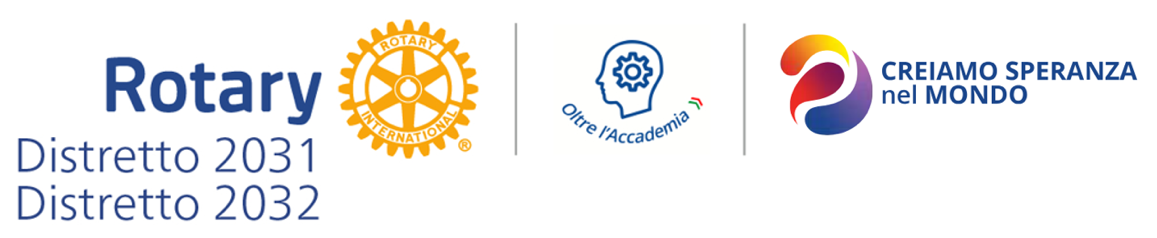 SCHEDA DI ISCRIZIONEper l’ammissione aOltre l’Accademia: da IDEA a PROGETTOAnno Rotariano 2023-2024Nome e cognome: ____________________________________________________________________________________     Cognome 						NomeSesso:		Maschile __   				Femminile __ Indirizzo al quale recapitare la corrispondenza: ____________________________________________________________________________________Via e Numero civico  ____________________________________________________________________________________Città							Provincia____________________________________________________________________________________Paese 							C.A.P._____________________________________________________________________________________Telefono						Cellulare ____________________________________________________________________________________E-mail ___________________________________________________________________________________ Cittadinanza 						Residenza/Lavoro ______________________________________________________________________________________Campo di studio______________________________________________________________________________________Note    ____________________________________________________________________________________________________________________________________________________________________________